 總務處工作報告-111.1.11壹、總務主任業務貳、各組業務　一、庶務組　二、文書組　三、出納組參、招標案件（一）110年度總務處辧理案件—環境設備（校園營造）（二）各處室相關案件肆、經費執行表提案一：舊寵蟲館拆除，拆除範圍提請討論。說明：生物科教學場域寵蟲館因110年1月18日火災造成寵蟲館木造寵物昆蟲飼育室、上方隔熱鐵皮屋頂及內部設備物品全毀，生態網室及食草種植區部分毀損。生態網室及食草種植區在原址均有基礎建設(場區內石階步道、食草區拼磚平台等)。全毀寵蟲館木造寵物昆蟲飼育室，考量安全，建議全部拆除，待釐清拆除部份部份毀損之生態網室及食草種植區底部基礎建設寵蟲館近操場處因年久部份受損之花台附件一：附件二：校園場域管理單位附件三：校門口規劃事項說明執行期限/頻率執行情形執行情形執行情形執行情形執行情形執行情形事項說明執行期限/頻率待  辦規劃中進行中已完成備註一般事項擬訂年度工作計畫`年已放總務處網頁110.11.1召開總務處處務會議一般事項擬訂行事曆學期已放總務處網頁一般事項全校共用業務費控管月每月26日前協調各處室一般事項國立高級中等學校新興工程進度回報彙整月一般事項固定資產預算填報學期3月111年固定資產填報項目如附件一預計於111.1月底製作表單填報一般事項改善或充實一般建築及設備計畫提報學期110.10.14提送中正堂天花板整修計畫110.11.30參加初審會議一般事項污水及排水系統建置暨改善工程年12月29日函報一般事項委託民間辦理專案小組會議年10.12召開會議110.10.26主管會議通過「國立關西高級中學推動業務委託民間辦理實施要點」一般事項內部控管稽核作業年內控稽核複評之自評佐證資料以送祕書室（出納、採購）一般事項校長及上級交辧事項學期校園規劃校園規劃小組會議學期國立關西高級中學校園規劃小組設置要點已擬定111.1.20校務會議提案校園規劃校園美感環境再造計畫學期110.9.24參加計畫說明會申請期程：110.11.8前提出http://caepo.org校園規劃特教大樓空間配置不定期08.31召開會議特教辦公室設備（已安裝）洗車場配置規劃（與監造討論修正中），手動伸縮帆布估價約3萬4千元特教實驗大樓前原資技大樓廁所封鎖（封鎖門詢價）校園規劃中正堂空間規劃不定期天花板、舞台地板、音響電腦冷氣等提報相關計畫已購置2台筆電已購置音響設備校園規劃永續循環校園年110.11.29永續循環校園說明會補助15萬；111年暫不提報校園規劃寵蟲館不定期舊寵蟲館拆除：拆除範圍提請討論（提案一）寵蟲館及蝴蝶館新建地點：開心農場及資源回收室2樓校園規劃總務處/健康中心整體規劃不定期請建築師開立總務處磚牆拆除不影響結構證明校園規劃校園場域管理單位如附件二，依110.12.28主管會議決議各場域管理單位如下茶工廠：園藝科樂活舞台：總務處鄉土教育館：社會科圖書館地下室：圖書館校園規劃校門口規劃如附件三警衛室移位至車道中間、車位單向進出（車道寬約4.17公尺、已避開私人土地：關農段743-1號）事項說明執行期限/頻率執行情形執行情形執行情形執行情形執行情形事項說明執行期限/頻率待  辦規劃中進行中已完成備註採購管理各單位工程、財物、勞務招標作業例行相關標案進度參閱參財物採購需符合公告學校原住民採購優先採購身障者物品達5%以上綠色採購需達95%以上採購管理1萬元以上小額採購例行公告學校原住民採購採購管理電腦維護合約年6萬/年/月付5仟採購管理影印機維護合約年7.5萬/年-分2次付款零用金新年度零用金申請12萬年1月零用金一萬元以下採購例行15日內付款、登帳零用金零用金結清核銷作業年111.1.7已結清校園安全校園、教室修繕例行小額項目維修及突發緊急報修等校園安全校園駐衛警管理例行委託勞務採購二年校園安全校園保全管理例行新光保全（一年/合約）；12月底簽約校園安全校內水電之檢修例行校園安全飲水機保養月校園安全飲水機水質檢驗/濾心更換季1、4、7、10月校園安全高壓設備電力巡檢月校園安全高低壓設備年度停電檢測年3-4月(國中會考前)校園安全辦公室冷氣濾網清洗年3-4月校園安全中元普渡年110.8.20（星期五：10:00）校園安全校園消防設備維護年5月08.30檢查不合格部分為消防栓水帶劣化、消防栓箱操作障礙、供消防使用之緊急電源故障、地區警鈴未遮斷等，辦理展延複查時間11/30，概估經費計50萬元。110.10.12消防設備檢修校舍管理屋頂設置太陽光電發電設備標租月風雨球場、中正堂、家政大樓、茶工廠、園畜大樓、畜牧大樓售電回饋率為20.2%110.09.07施工協調會通知廠商履約期限110.12.1到期；110.12.3發文預計111.1.6進料施工校舍管理太陽能光電進度回報2週校舍管理公告地價申報年1月校舍管理宿舍申報季異動時上傳輸系統登錄校舍管理場地租借例行校舍管理幼兒園租約管理5年5年/合約（107年8月1日-112年7月31日）1994年興建/托兒所/鋼筋混擬土/2層樓/總樓地板638.12m2112年續約（112-115）事宜，已於110.10.25辦理公證 校舍管理鑰匙管理例行工友管理工友差假管理例行工友管理工友分配、訓練、督導、考核不定期工友管理擬訂工友管理辦法不定期財產管理財產增加、報廢、異動登錄例行財產管理報廢財產變賣事宜例行財產管理文具管理例行僅筆、電池、公文夾、紙張開放同仁領取財產管理財產結算月財產管理年度國教署財報資料填報及修正不定期依通知辧理財產管理異動人員交接事宜學期7月、12月財產管理充實設備申報學期8月設備組11月實習處財產管理年度財產盤點年10-11月財產管理年度財產結報年12月民防民防團訓練年6月計畫擬定送審民防避難收容所設備檢查填報季3、6、9、12月填報檢核表送鎮公所（補助5000元/）民防自衛消防編組訓練2次/年3、9月勞健保勞健保費計算月勞健保勞健保加退保及薪資級距調整月事項說明執行期限/頻率執行情形執行情形執行情形執行情形執行情形執行情形事項說明執行期限/頻率待  辦規劃中進行中已完成備註文書處理行政會議(擴大)月第2週文書處理行政會議(主管)月第4週文書處理公文收發、登記、編號、分辦日文書處理公文退稿、歸檔、繕發日文書處理郵遞文件之登記、寄送、管理日私人物品請儘量使用學校OK便利店文書處理印信之典守日文書處理通報及彙整上學期期末校務會議提案資料學期1月文書處理上學期期末餐會貴賓卡製發學期1月文書處理寒假行事曆彙整學期110.12.27主管會議己討論文書處理下學期行事曆彙整學期111.1.6文書處理通報及彙整下學期期初校務會議提案資料學期2月文書處理畢業典禮貴賓邀請卡製發年5月文書處理通報及彙整下學期期末校務會議提案資料學期6月文書處理暑假行事曆彙整學期6月文書處理下學期期末餐會貴賓卡製發學期6月文書處理上學期行事曆彙整學期文書處理通報及彙整上學期期初校務會議提案資料學期8月文書處理校慶貴賓邀請卡製發年110.11.2校慶邀請卡寄出文書處理大事記及剪報不定期文書處理總務處網頁更新及管理不定期檔案管理逾期公文查催	例行檔案管理前年度歸檔公文核對及裝訂年3月檔案管理已屆保存年限公文銷毀年預計1月底辦理檔案管理校長交辦或會議會報重要決議案之管制追蹤不定期家長委員會家長委員會費用收支報告月111.1.14收支報告家長委員會家長委員會費用年度收支報告年8月事項說明執行期限/頻率執行情形執行情形執行情形執行情形執行情形事項說明執行期限/頻率待  辦規劃中進行中已完成備註出納帳務管理現金、支票之出納、登帳、結帳、對帳相關事宜日查詢一銀網路銀行入帳情形收支傳票至現金出納備查簿登載用印完畢入帳支票及轉存資料送第一銀行關西分行入帳製作現金結存日報表出納帳務管理業務單位依文繳款或開立收據日補助費資料造冊（含各類工作費）出納帳務管理各業務單位送請示單會辦日出納帳務管理前日收入款項繳存國庫日國庫收款書送會計室收帳（一銀會計室）出納帳務管理銀行電匯退匯處理日出納帳務管理各業務單位預借剩餘款繳存401專戶日出納帳務管理零用金發放日通知1萬元以下代墊人領取款項或匯款劃帳薪資管理教職員工薪津、鐘點費之造冊月每月1日轉存教職員工薪津每月15日製作下個月薪津每月20日製作下個月薪資清冊薪資管理兼代課及輔導課鐘點費月111.01.06發放薪資管理教職員工差旅費請示整理月每月月初薪資管理教職員工年終奬金年預計111.1.22發放薪資管理職員晋級補發、調整待遇造冊及發放年4月薪資管理兼行政教師不休假加班費之造冊及發放年8月薪資管理兼行政教師晋級補發、調整待遇造冊及發放年110.10.20已造冊；110.11.01已發放薪資管理兼行政教師、教官考績奬金年110.10.07己入帳薪資管理子女教育補助費學期110.10.07己入帳薪資管理職員不休假加班費之造冊及發放年110.12.30己入帳學雜費管理學雜費建檔管理、印製及發放學期1月、8月學生應繳之金額上傳至一銀第e學雜費入口網學雜費減免彙整學雜費管理學雜費對帳、結報及繳庫學期3月、10月學雜費管理學生就學貸款申請及減免資料修正繳費單重製作業例行學雜費管理學生就學貸款申請學期2月、9月學雜費管理寒暑假輔導課費收費學期1月、6月學雜費管理重補修收費學年9月代扣代繳各項代扣款（退撫基金、公保、所得稅、離職儲金）月月初代扣代繳繳交退撫、公保及所得稅等費用月每月5日前每月月初公保收據正本送交人事室所得歸戶管理年底結算個人全年所得申報年1月31日前上傳至國稅局申報系統所得歸戶管理扣繳憑單印製及通知年2月10 日前所得歸戶管理個人薪資及鐘點費出席費等列入年度綜合所得扣繳月中華民國人士每月10日前外籍人士代扣繳稅款日起10日內所得歸戶管理執行業務報酬及退職所得等列入年度綜合所得扣繳月每月10日前所得歸戶管理資源回收入繳稅月次月15日前10月份已繳納完成校務基金召開代收代辦審議委員會審議代收代辦項目費用明細學期2月、8月110.8.25已召開110-2預計111.1.14召開校務基金請領次月教訓輔經常門及校務基金資本門月每月20日前提送次月統一收據至國教署每月初填具經資門領據系統維護出納系統維護申請期間年111年度合約已上簽完成系統維護薪津作業系統年111年度合約已上簽完成系統維護註冊作業系統年111年度合約已上簽完成系統維護現金出納備查簿年名稱金額金額履約期限執行情形執行情形執行情形執行情形執行情形執行情形執行情形執行情形備註名稱預算金額得標金額履約期限標案簽辦上網公告上網公告決標/開工履約履約履約驗收改善教學及活動空間工程400萬272萬開工日起60工作天//進行行政大樓油漆空橋除鏽變更設計；12.09議價110.12.17廠商報竣工教職員工反應車輛停放施工區域附近車窗殘漆及車輛表面粗糙，己與廠商反應109污水及排水系統建置暨改善程885萬860萬開工日起135工作天//補助785萬；自籌165萬圖書館外側水溝整平期末考01.17-01.19停工三日109改善無障礙校園環境（園畜大樓無障礙電梯）400萬336萬8,490 元開工日起120工作天/110.8.23/110.8.23縣府消防設備審查許可函已核准11月：升電梯柱筋及箍筋12月： 3-4樓電梯結構體完成110資訊大樓外牆與地板改善計畫280萬262萬7仟元開工日起120日曆天/110.9.23/110.9.23監造設計單位已修正預算書外牆磁磚備料申請展延開工111.1.3開工，施工區域搭鷹架110家政大樓老舊電力改善108萬6仟元106萬元開工日起75日曆天110.9.14/110.10.26/110.10.26111.1.6111.1.6110.10.20召開開工協調會2樓幹管配置、導線槽完成110.12.22竣工110社團教室外牆防水與壁癌改善計畫220萬委託監造規劃設計簽辦中名稱金額金額履約期限執行情形執行情形執行情形執行情形執行情形備註名稱預算金額得標金額履約期限標案簽辦上網公告決標/開工履約驗收（教務處）特殊教育友善教學空間設施設備159萬9,896元117萬開工日起60日曆天/110.9.14標餘款財務採購規格110.12.27廠商報竣工（教務處）110學年度第二學期教科書財物採購案201萬8,478元111.1.7上網公告第一標（教務處）111課室空間及適性學習空間活化120萬資訊學程「多功能實習實作教室」教學空間活化（學務處）110學年度畢業紀念冊26萬9,800元26萬9,800元111.5.18110.8.13採最有利標精神（學務處）110學年度學生交通車勞務採購案2,286萬3,280元2,152萬110.9.13-110.8.31/110.9.79/1-9/11洽廠商辦理；辦理驗收、經費核銷已核銷至至11月底（學務處）110學年度高二品德教育暨公民訓練活動159萬6,400元159萬6,400元111年4月20日至111年4月22日/110.12.8（實習處）110學年度全校共用實習材料29萬6,753元29萬5仟元111.7.31/×110.8.11（實習處）110學年職場體驗租車31萬4仟元29萬9仟元111.7.31110.9.23/110.9.29（實習處）110-1高職優質化-食品機械設備21萬1仟元18萬7500元決標日起30日曆天110.12.8110.12.213次流標檢討後增加配合款（預算金額從15萬5仟元增加室21萬1仟元），重新上網公告經費用途預算數（元）實支數（元）餘額（元）執行%說明說明說明說明基本維持費(水、電、瓦斯、電話費等)2,000,000-1,976,9470水電瓦斯電話/網路基本維持費(水、電、瓦斯、電話費等)2,000,000-1,976,94701月：20,2761月：-1月：2,7771月：-校園安全維護費-保全1,053,000-80,9980駐衛警保全服務費：75,751元/月保全費用：5,250元/月駐衛警保全服務費：75,751元/月保全費用：5,250元/月駐衛警保全服務費：75,751元/月保全費用：5,250元/月駐衛警保全服務費：75,751元/月保全費用：5,250元/月總務處經常門900,000-765,0000電腦維護費：5,000元/月影印機維護費：37,500元/半年行政大樓電梯維護費：7,800元/年綜合大樓電梯維護費： 6,900元/4個月高低壓設備檢修費：36,000元/年賀眾飲水機濾心更換軟體系統維護惠聚資訊維護費：9,165元/半年ischool網路平台維護費：15,000元/年差勤系統維護費：4,000元/半年出納管理系統租賃及維護費：10,500元/季薪資管理系統及註冊收費系統維護費用：16,000元/年文書系統維護費：9,600元/年電腦維護費：5,000元/月影印機維護費：37,500元/半年行政大樓電梯維護費：7,800元/年綜合大樓電梯維護費： 6,900元/4個月高低壓設備檢修費：36,000元/年賀眾飲水機濾心更換軟體系統維護惠聚資訊維護費：9,165元/半年ischool網路平台維護費：15,000元/年差勤系統維護費：4,000元/半年出納管理系統租賃及維護費：10,500元/季薪資管理系統及註冊收費系統維護費用：16,000元/年文書系統維護費：9,600元/年電腦維護費：5,000元/月影印機維護費：37,500元/半年行政大樓電梯維護費：7,800元/年綜合大樓電梯維護費： 6,900元/4個月高低壓設備檢修費：36,000元/年賀眾飲水機濾心更換軟體系統維護惠聚資訊維護費：9,165元/半年ischool網路平台維護費：15,000元/年差勤系統維護費：4,000元/半年出納管理系統租賃及維護費：10,500元/季薪資管理系統及註冊收費系統維護費用：16,000元/年文書系統維護費：9,600元/年電腦維護費：5,000元/月影印機維護費：37,500元/半年行政大樓電梯維護費：7,800元/年綜合大樓電梯維護費： 6,900元/4個月高低壓設備檢修費：36,000元/年賀眾飲水機濾心更換軟體系統維護惠聚資訊維護費：9,165元/半年ischool網路平台維護費：15,000元/年差勤系統維護費：4,000元/半年出納管理系統租賃及維護費：10,500元/季薪資管理系統及註冊收費系統維護費用：16,000元/年文書系統維護費：9,600元/年維修費用25,000-24,490025,000元/月25,000元/月25,000元/月25,000元/月學校資本門預算(固定資產)3,346,000-3,346,0000學校資本門預算(非固定資產)500,000-500,0000遞延費用（自籌）：300,000元；無形資產：200,000元遞延費用（自籌）：300,000元；無形資產：200,000元遞延費用（自籌）：300,000元；無形資產：200,000元遞延費用（自籌）：300,000元；無形資產：200,000元全校共用業務費60,000-60,0000主管會議討論辦理60,000元/月主管會議討論辦理60,000元/月主管會議討論辦理60,000元/月主管會議討論辦理60,000元/月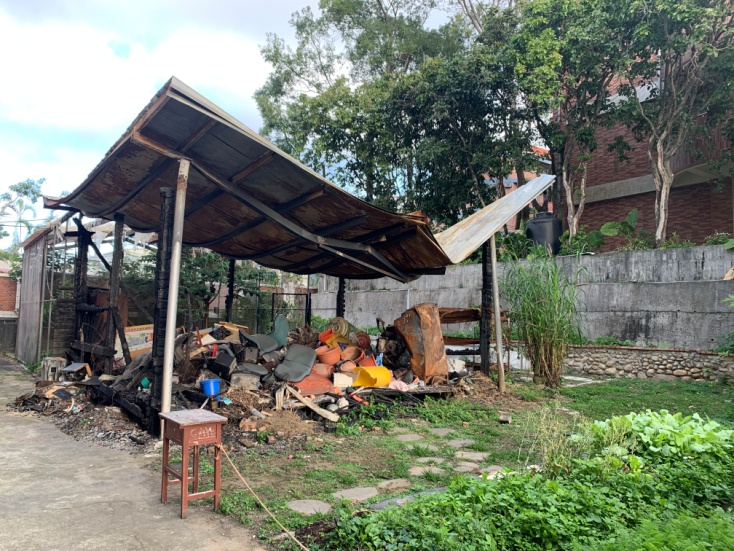 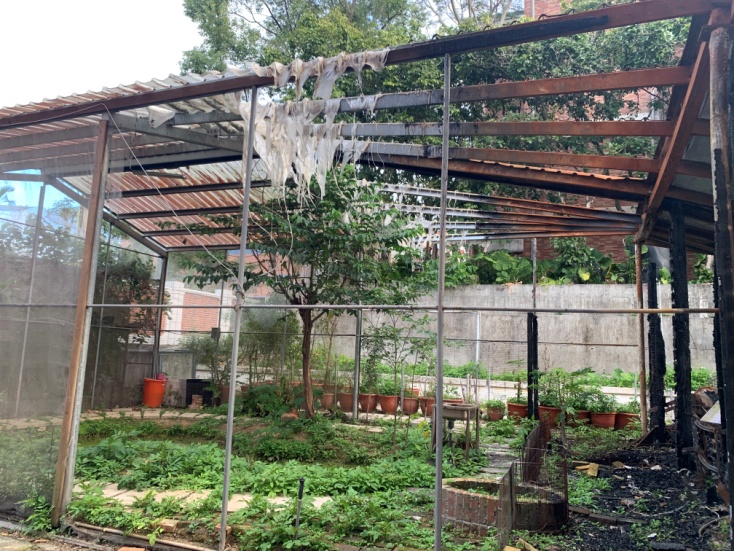 全毀寵蟲館木造寵物昆蟲飼育室，底部含石階平台部份毀損之生態網室，底部含石階平台、生態水池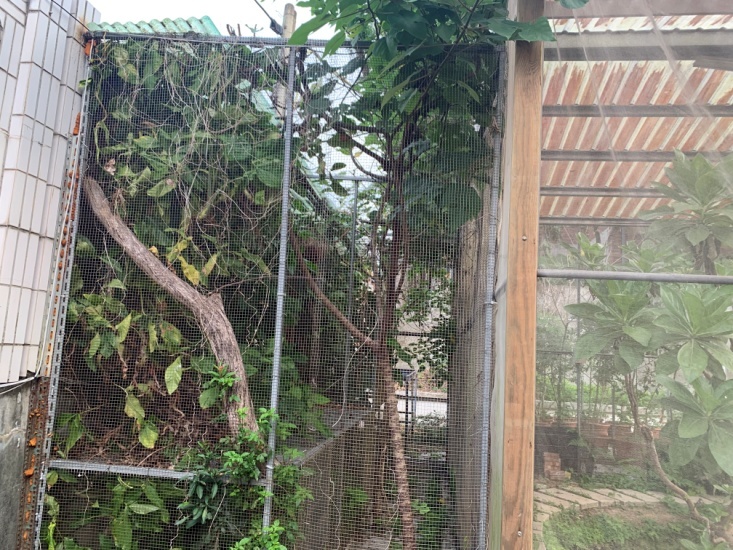 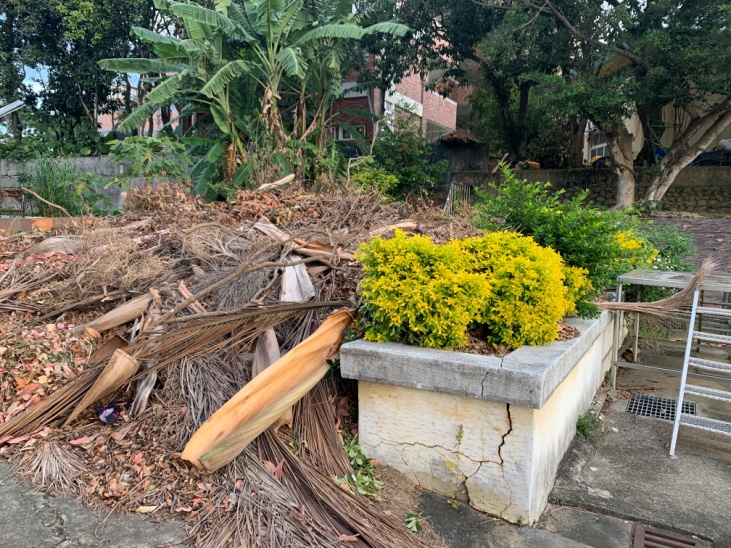 靠圍牆邊之食草種植區寵蟲館近操場處因年久部份受損之花台，上面堆滿廢棄樹枝及落葉，後面栽種香蕉樹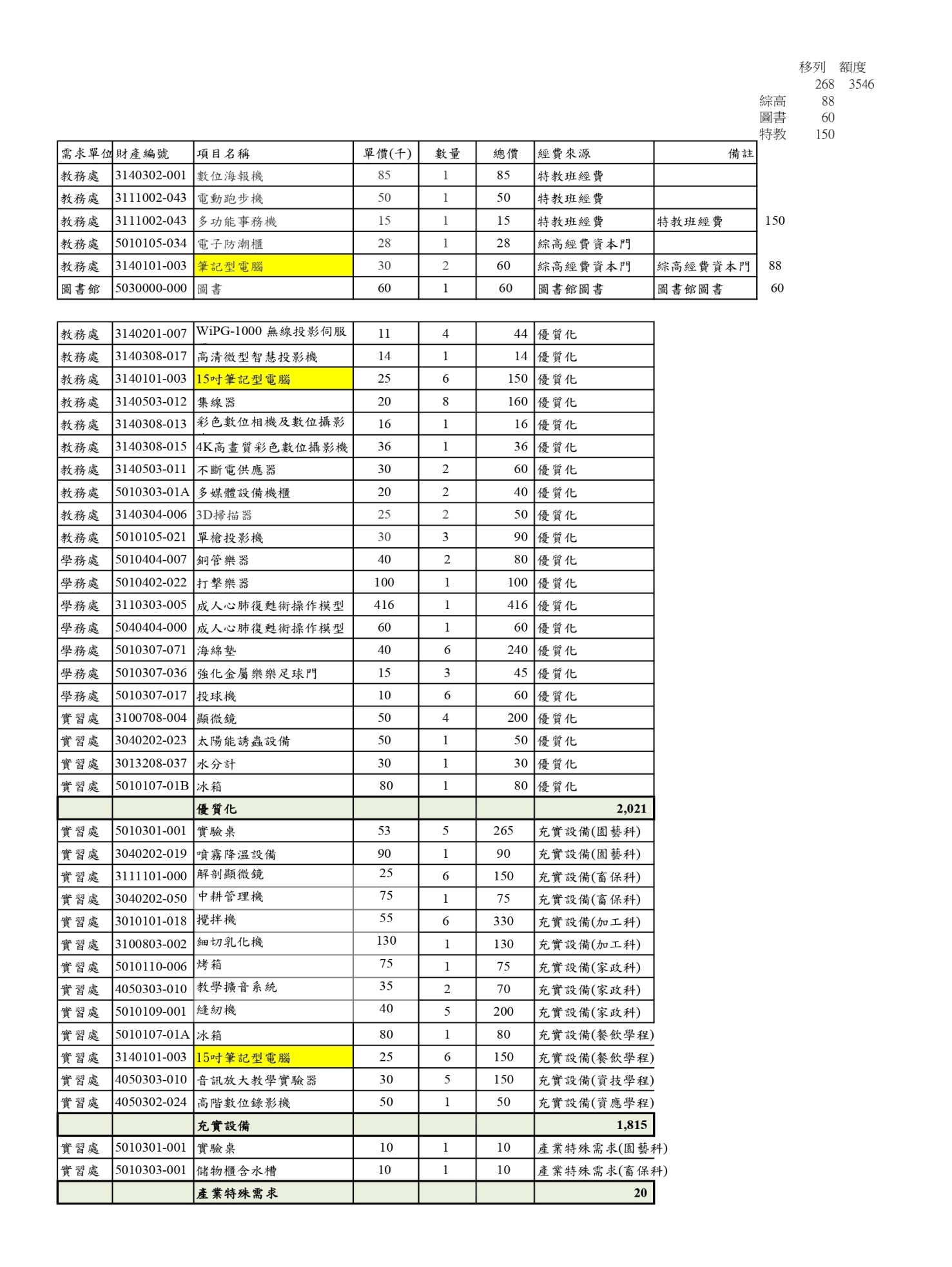 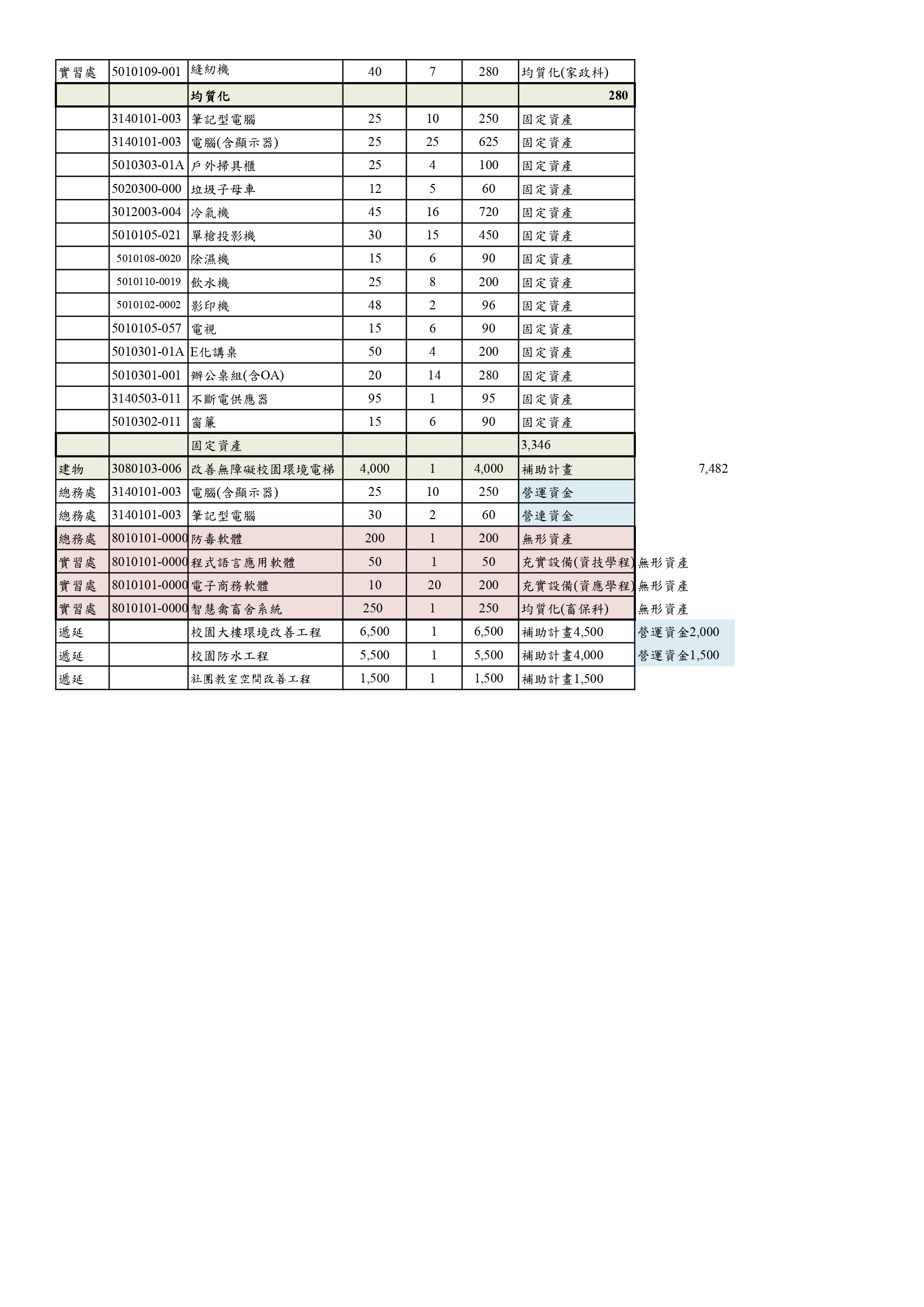 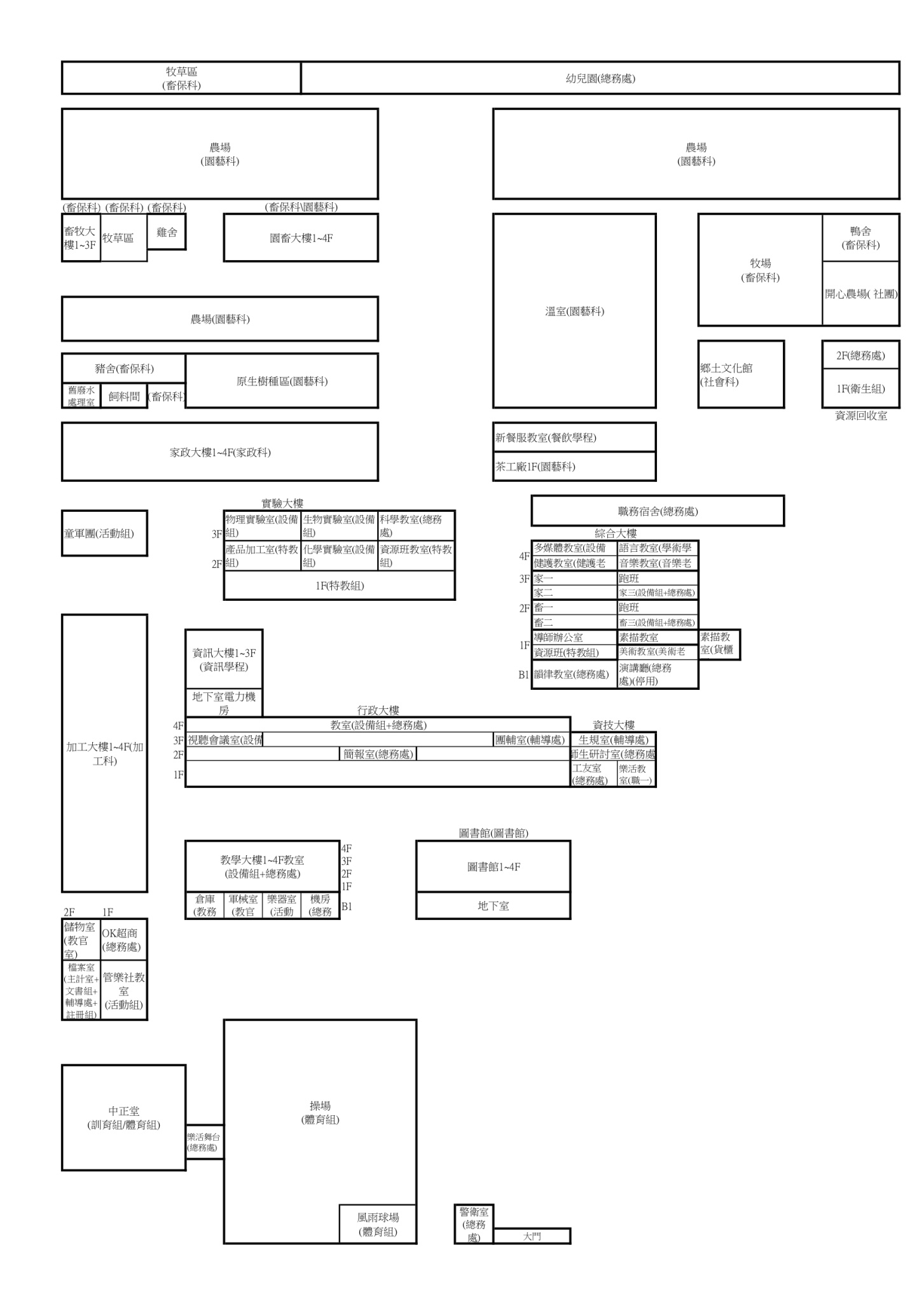 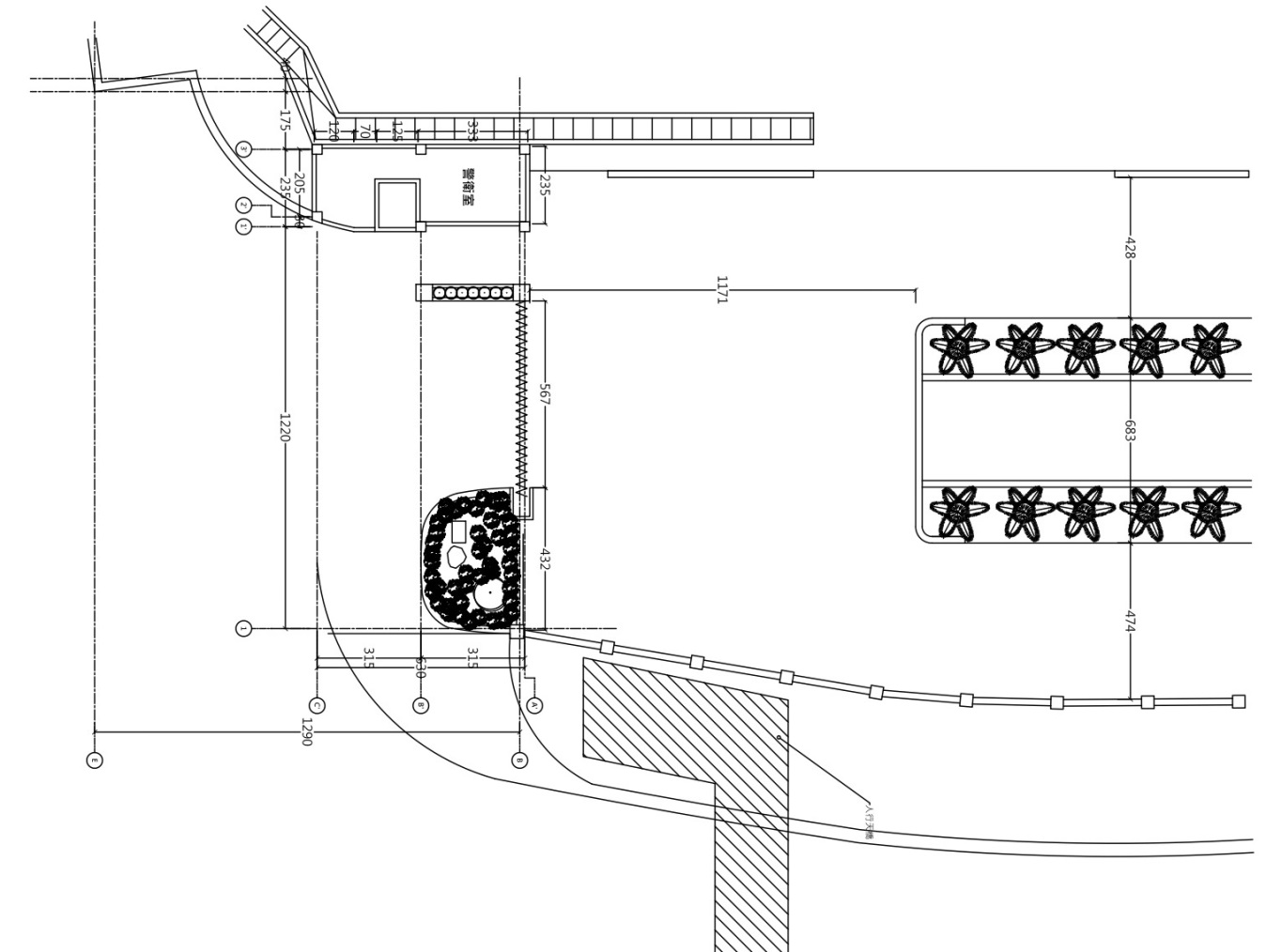 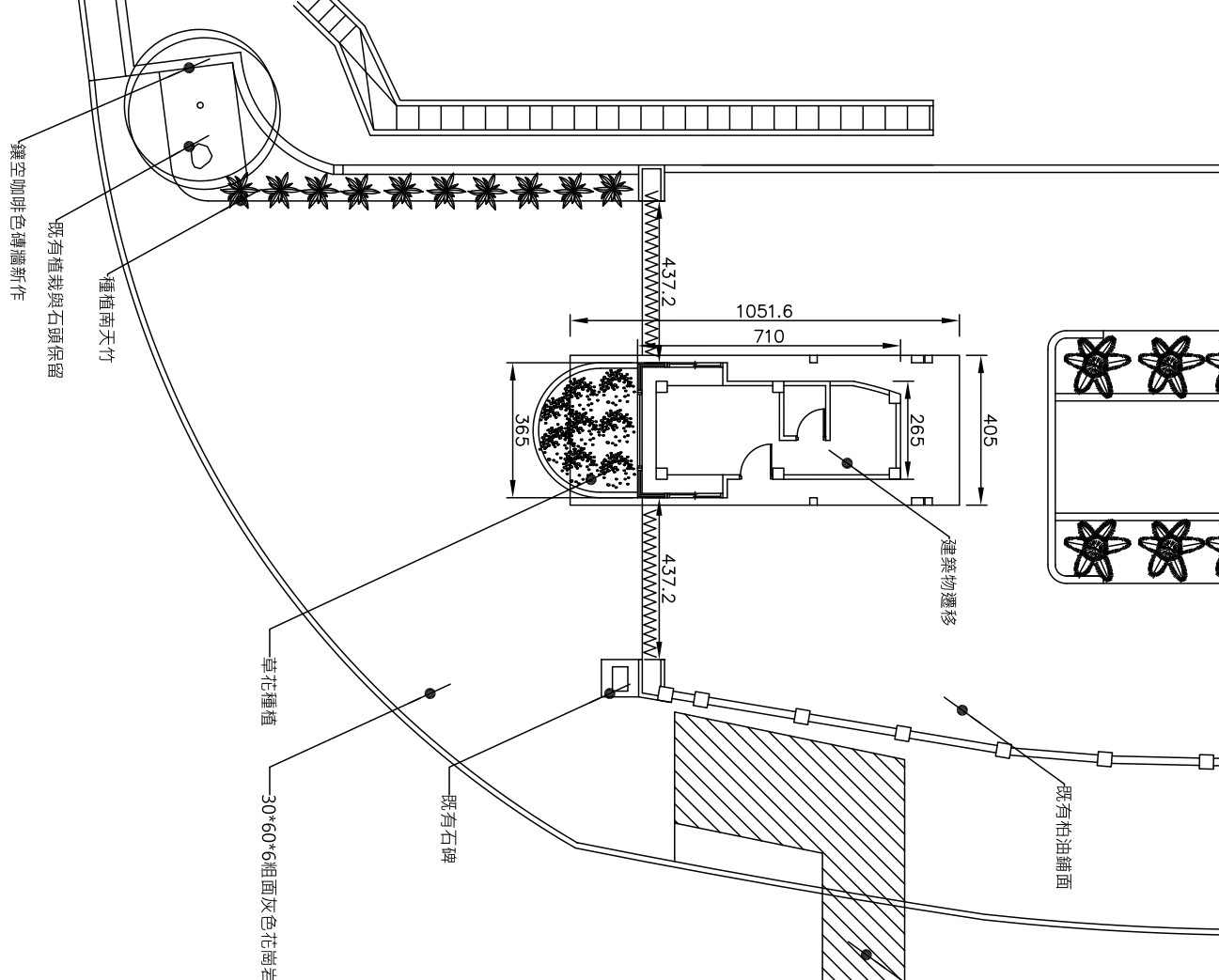 校園改建示意圖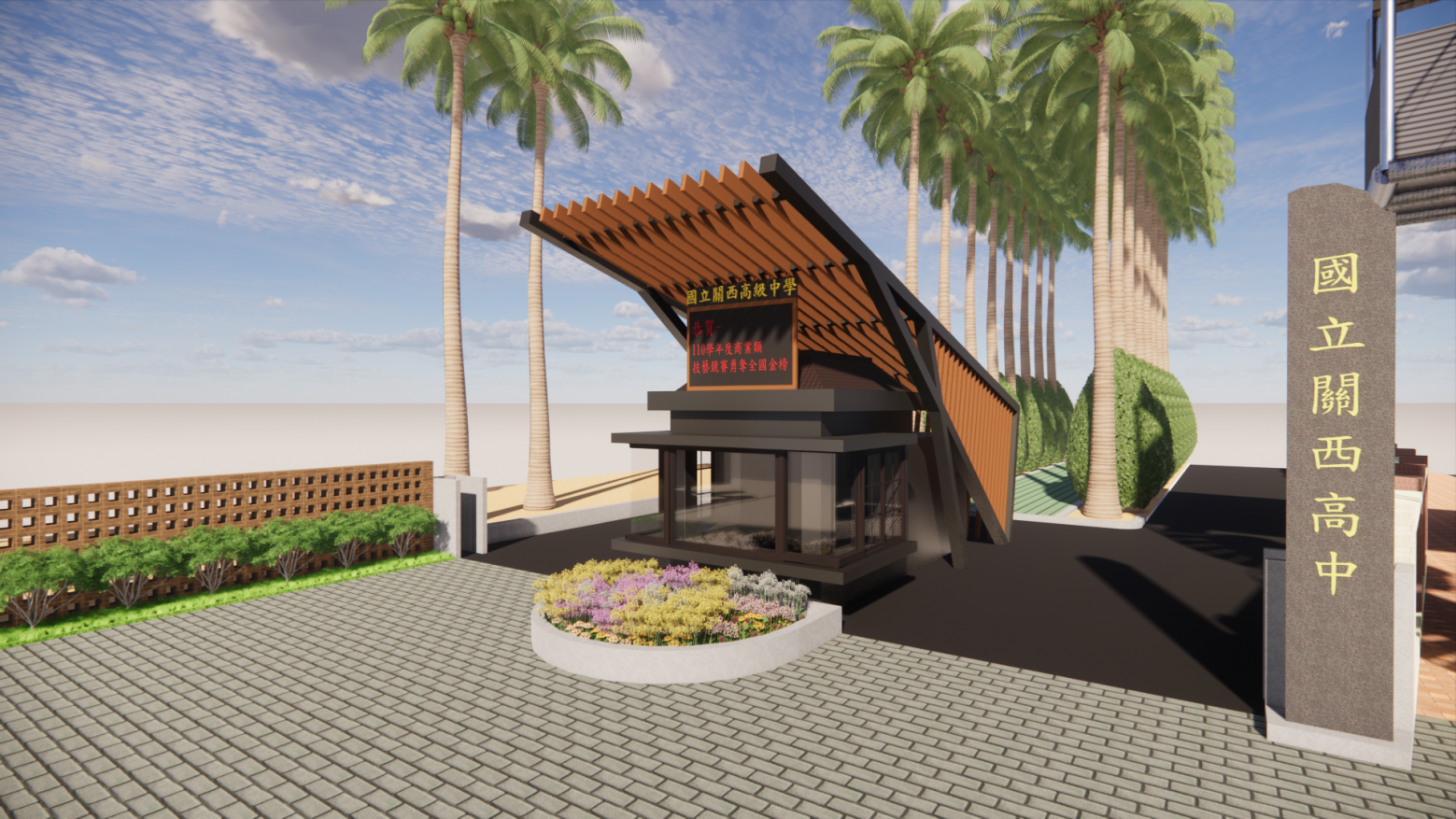 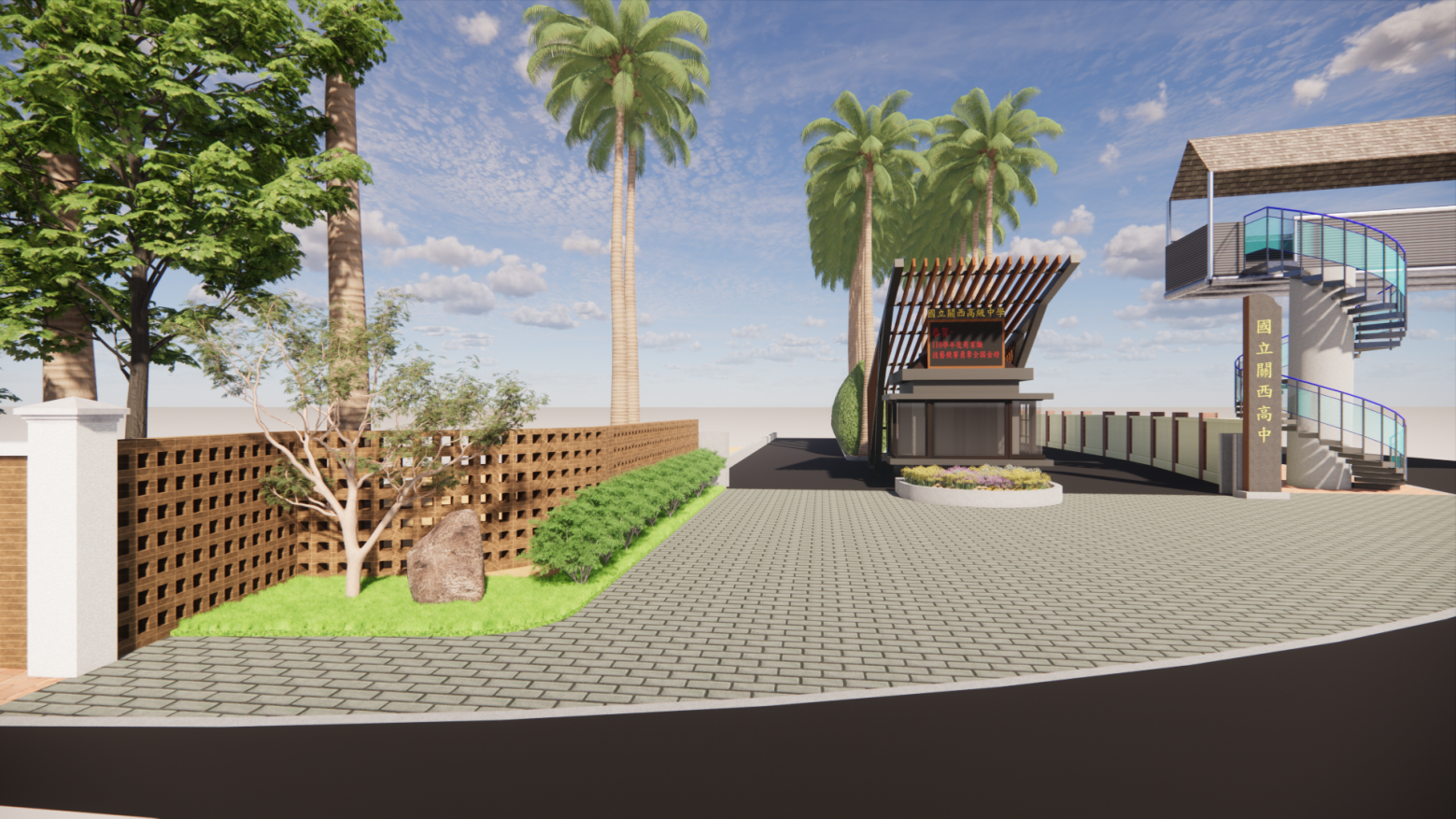 